Ingredients’ Description Form CRAF-2.3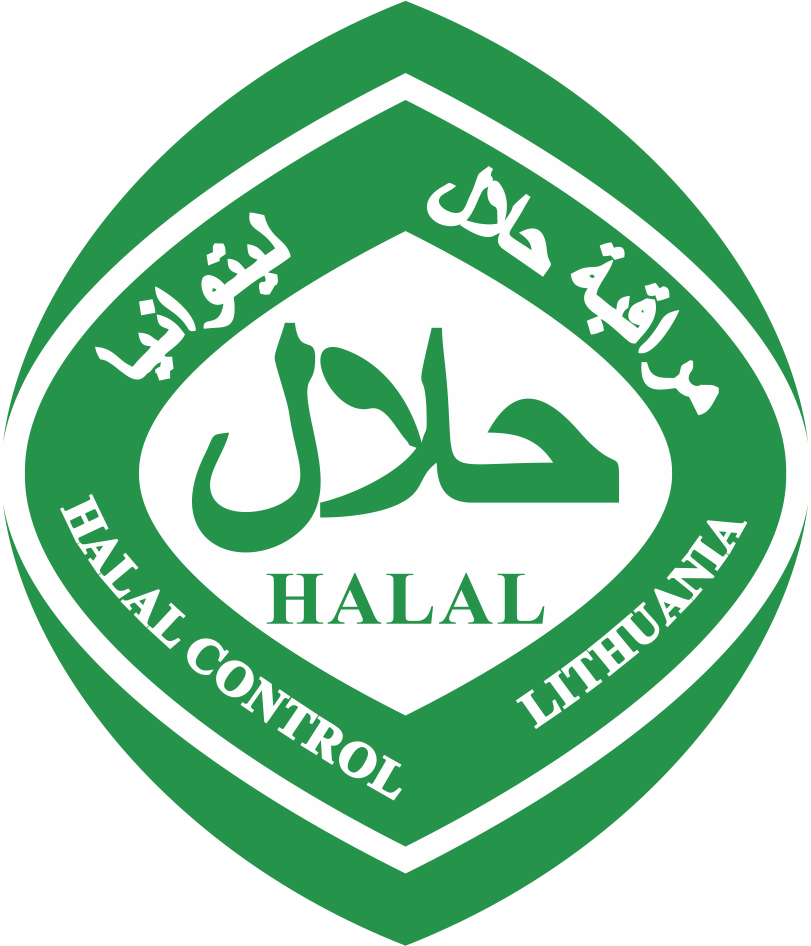 Version: 1, Approved: Farruh Azimov, date: 1st of March 2021		UAB ‘HALAL CONTROL LITHUANIA’ОПИСАНИЕ ИНГРЕДИЕНТОВ СЕРТИФИЦИРУЕМЫХ УПАКОВОКДата:Название компанииНазвание компанииНазвание компанииНазвание продукта, кодНазвание продукта, кодНазвание продукта, код№Код ингредиента (если имеется)Название ингредиента Описание, спецификацияПоставщик Производитель Халяль сертификат (если имеется)Примечания 